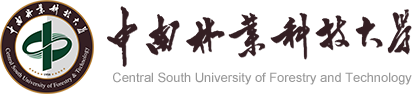 农业管理硕士双证班招生简介中南林业科技大学成立于1958年，坐落于我国历史文化名城长沙，是湖南省人民政府与国家林业和草原局重点建设高校。2012年入选国家中西部基础能力建设工程。  中南林业科技大学经济学院是一所具有浓厚学术氛围和广阔发展空间的学院。学院秉承“求是求新，树木树人”的校训精神，以培养具有创业素质的中高级经济管理人才为己任，创新理念，整合资源，规范管理，服务社会，各项工作都步入了快速发展的轨道。一、招生考试二、报考条件1、国家承认学历的应届本科毕业生(含普通高校、成人高校及自学考试和网络教育)以及届时可毕业的本科生，录取当年9月1日前须取得国家承认的本科毕业证书。2、具有国家承认的大学本科毕业学历的人员。3、获得国家承认的高职高专毕业学历后，满3年(从毕业后到录取当年9月1日，下同)或3年以上的，以及国家承认学历的本科结业生，符合招生单位根据本单位的培养目标对考生提出的具体学业要求的人员，按本科毕业生同等学力身份报考。三、报名方式1、网上报名：时间为 2021年10月10日至10月31日（具体时间以考点通知为准）2、现场确认：2021 年 11 月中旬（具体时间以考点通知为准），逾期不再补办。 网上报名成功的考生到报考点进行资格审查、确认报名信息，缴费（部分考点是网上缴费）和采集本人图像等电子信息。四、初试复试1、考生根据教育部的安排在规定时间内登录“中国研究生招生信息网”下载打印《准考证》。考生凭下载打印的《准考证》及居民身份证参加研究生入学考试。 2、我校将在复试前对考生的有效身份证件、学历证书或学籍信息等报名材料原件及考生资格进行严格审查。3、复试考生在资格审查时，需携带①本人居民身份证件。②学历（学籍）认证报告。③学历、学位证书（所有材料均需携带原件和提交复印件各1份）。具体届时详见我校网上通知。我校对不符合报考条件或提供虚假信息的考生，一律不予复试、录取。 4、实行差额复试，原则上按照学科门类（特别专业除外）划定学校基本分数线。外语听力和口语测试在复试中进行。5、为保证入学录取率，本院开设考前辅导班，网课+面授结合进行，费用另计。五、学制费用1、学制：2.5-5 年；学员每月一次，周末上课，工作和学习两不误。2、报名费：1200 元/一次性；复试、培养等管理费33000元/一次性；学费：30000 元/全部（具体按学校当年规定分批缴纳）毕业待遇    1、学员修完所有课程，考试成绩合格，按学校要求撰写论文，并通过论文答辩，由中南林业科技大学颁发国家承认学历的研究生毕业证书和硕士学位。    2、特别说明：学员报名至毕业的学习过程中，如遇国家和学校政策调整，以调整后为准。七、报考咨询1、地址：上海闵行江川东路578号 2、电话：021-64355697   13681887905（俞老师）    网址：http://www.nyjxzx.com/     类别专业方式专业方向入学考试科目专硕095137农业管理（农业硕士）非全日制技术经济管理；产品营销经济与政策；企业管理101思想政治理论100分；204英语二100分；342农业综合知识四150分；808管理学原理150分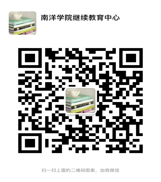 